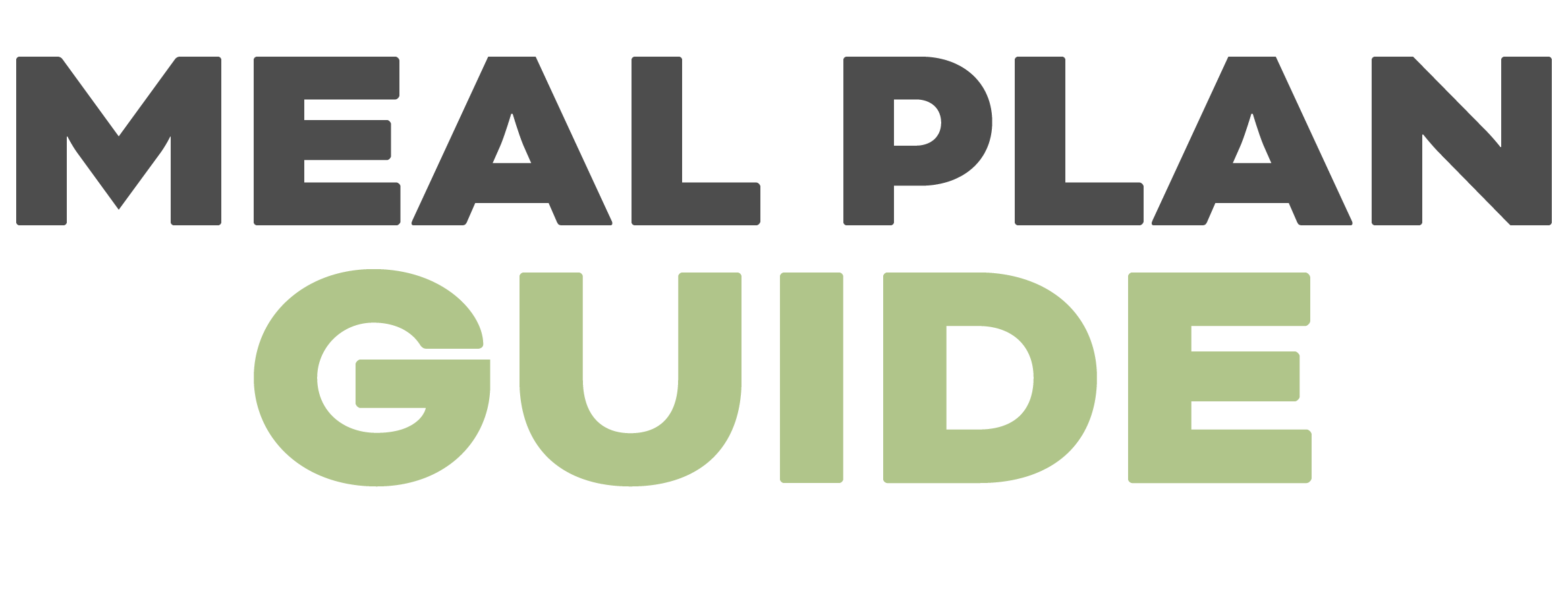 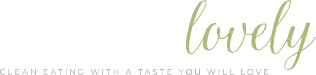 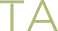 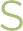 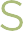 DINNERMEALINGREDIENTS NEEDEDMONCreamy mustard chicken thighs, mashed cauliflower, sauteed mushroomsTUESPesto mahi mahi, cauliflower rice, roasted asparagusWEDSChicken with olive tapenade, green beans, roasted cauliflowerTHURSBolognese sauce over zucchini noodlesFRIVerde chicken chiliSATSausage stuffed mushrooms over pesto zucchini noodlesSUNBeef stewLUNCHMEALINGREDIENTS NEEDEDMONSalad of your choiceTUESLeftover creamy mustard chicken thighsWEDSLeftover pesto mahi mahiTHURSLeftover chicken with olive tapenadeFRILeftover bologneseSATLeftover verde chicken chiliSUNLeftover sausage stuffed mushroomsBREAKFASTMEALINGREDIENTS NEEDEDMONEggs, spinach, bacon + avocadoTUESEggs, spinach, bacon + avocadoWEDSEggs, spinach, bacon + avocadoTHURSEggs, spinach, bacon + avocadoFRIEggs, spinach, bacon + avocadoSATEggs, spinach, bacon + avocadoSUNEggs, spinach, bacon + avocadoEXTRASVEGGIESFRUITSNACKSDRINKSKID FOODOTHER